Northern Lights Arts Council Scholarship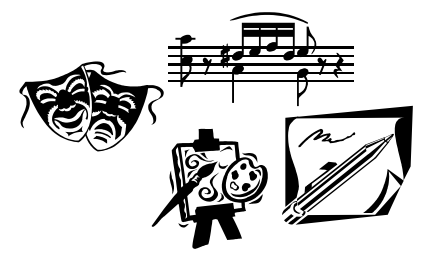 Application deadline: May 1, 2020 Qualifications: Applicants must have a home residence in Cavalier County Applicants must be at least a graduating high school senior with a declared major or minor in the arts. (Arts being defined as music, art, drama, creative writing, design or a related field.) Applicants must include one recommendation from someone acquainted with your studies in the arts. 
Name: _______________________________Phone #: _________________Address, City, State, Zip: ___________________________________________Email Address: ____________________________Date of Birth:____________Name of parent(s) or legal guardian(s): _________________________________ Name of college planning to attend or currently attending: 

____________________________________________________________ Major of Study:______________________Minor:_______________________
Signature: _________________________________ Date: _______________Please return completed application* to:

Northern Lights Arts Council
Attn: Scholarship
PO Box 162
Langdon, ND 58249

Please have the recommendation sent to the same address. *Or complete the application online at nlac.usPlease answer the following questions as thoroughly as possible (use additional sheets if necessary): What school will you be attending? Have you had an opportunity to be employed? If so, what type of job or jobs have you held? Please list these jobs along with names of employers. List your interests, activities, organizations and offices held which have contributed to your development.(Optional) How did you hear about this scholarship?